Το σχολείο μας ιδρύθηκε το 1988 και διαθέτει 20 αίθουσες διδασκαλίας.  Οι αίθουσές μας διαθέτουν πρόσβαση σε ενσύρματο διαδίκτυο, οι 5 έχουν διαδραστικούς πίνακες και σε όλες τις άλλες αίθουσες υπάρχουν υπολογιστές και προβολικά μηχανήματα. Τα μαθήματα πραγματοποιούνται με εφαρμογή καινοτόμων μεθόδων διδασκαλίας, τη βιωματική μάθηση, τη διαθεματική προσέγγιση στη γνώση, με διάδραση, με ομαδοσυνεργατική μέθοδο, τη χρήση Τεχνολογίας, Πληροφοριών και Επικοινωνίας με αποτέλεσμα την ευκολότερη πρόσβαση στη γνώση και πιο δημιουργικό μάθημα.ΥΠΟΔΟΜΗ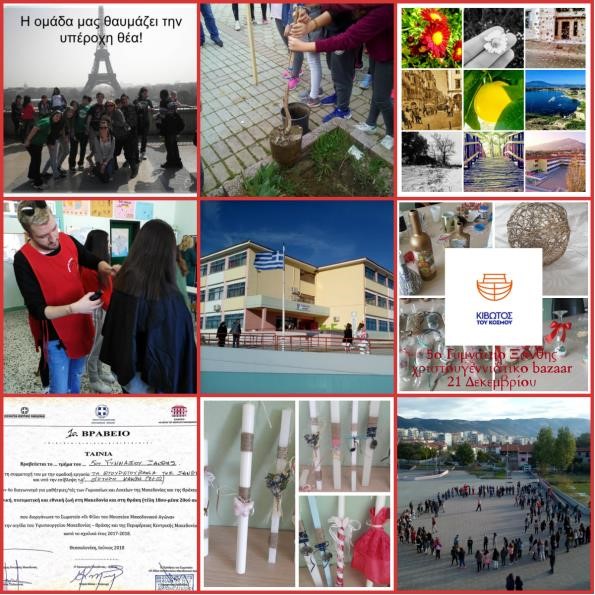 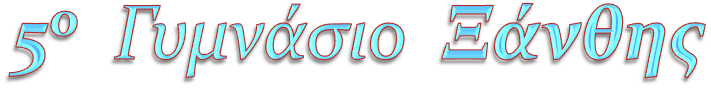 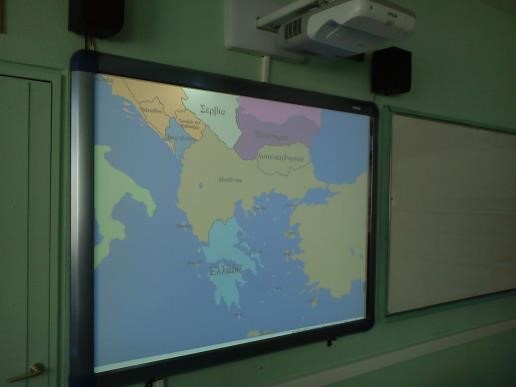 20 αίθουσες με ενσύρματο  διαδίκτυοΌλες οι αίθουσες με υπολογιστή και προβολικά μηχανήματα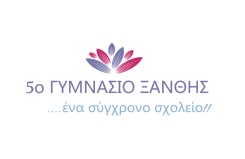 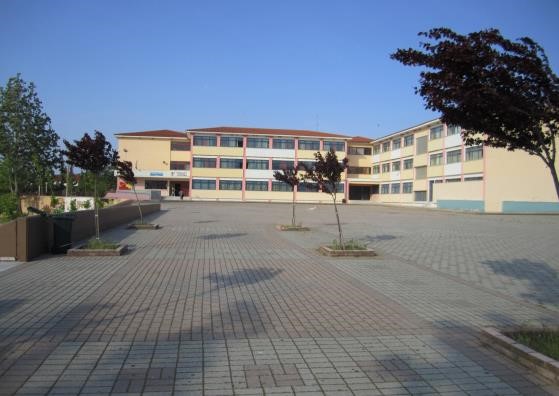 Εκπαιδευτικές επισκέψειςΣυμμετοχή σε προγράμματα σχολικών δραστηριοτήτων   Συμμετοχή σε μαθητικούς διαγωνισμούς Συμμετοχή σε οικολογικά δίκτυα   (ecoschools)Ανθρωπιστική δράση (Κιβωτό του κόσμου , Χαμόγελο του Παιδιού, Άλμα  Ζωής)Σχολείο υπερασπιστής παιδιών   UnicefΦωτογραφική λέσχη Διακρίσεις 1ο βραβείο στον πανελλήνιο μαθητικό διαγωνισμό της Ύπατης Αρμοστείας  του ΟΗΕ1ο βραβείο στον μαθητικό διαγωνισμό ¨Κύπρος 1974-2014¨ 1ο βραβείο στον  διαγωνισμό  του Μουσείου  Μακεδονικού Αγώνα. 2ο βραβείο (2) διηγηματογραφίας σε διαγωνισμό υπό την αιγίδα της UNESCO 3ο βραβείο (2) διηγηματογραφίας σε διαγωνισμό υπό την αιγίδα της UNESCO Bραβείο κοινού  σε διαγωνισμό  της Γενικής Γραμματείας Ισότητας των Φύλων2ο βραβείο και 3ο βραβείο  στους Αγώνες Τέχνης των Εκπ. Μαντουλιδη•5 διαδραστικοί πίνακες •Αίθουσα πολλαπλών χρήσεων•Κλειστό γυμναστήριο•Γήπεδα ποδοσφαίρου-μπάσκετ-βόλει•Εργαστήριο Φυσικών επιστημών•2 εργαστήρια Πληροφορικής•Αίθουσα Καλλιτεχνικών•Αίθουσα Μουσικής με πολλά μουσικά όργανα•Εργαστήριο Τεχνολογίας •Ερμάρια φύλαξης προσωπικών αντικειμένων μαθητριών και μαθητών